Allegato 2ISTANZA DI PARTECIPAZIONE ALL’AVVISO  PUBBLICO PER L’AFFIDAMENTO IN CONCESSIONE DELLA STRUTTURA DELL’ “EX VIVAIO FORESTALE” DI VALLINFREDA DA ADIBIRE AD ATTIVITA’ DI HOSTEL.Al Comune di Vallinfreda,Piazza del Mercato, 600020 – Vallinfreda (RM) Il sottoscritto_____________________________________________________________________________nato/a a ______________________________________________ il ________________________________residente a ___________________________________________________ Prov. ______________________in _____________________________________________________________________________________CF ___________________________________TEL ___________________________________ CELLULARE ___________________________________MAIL__________________________________________________________________________________PEC ___________________________________________________________________________________CHIEDEdi partecipare ALL’AVVISO  PUBBLICO PER L’AFFIDAMENTO IN CONCESSIONE DELLA STRUTTURA DELL’ “EX VIVAIO FORESTALE” DI VALLINFREDA DA ADIBIRE AD ATTIVITA’ DI HOSTEL A tal fine,DICHIARAai sensi degli articoli 46 e 47 del D.P.R. 28 dicembre 2000, n. 445, consapevole delle sanzioni penali previste dall'articolo 76 del medesimo D.P.R . 445/2000, per le ipotesi di falsità in atti e dichiarazioni mendaci ivi indicate:di non trovarsi in stato di incompatibilità con la Pubblica Amministrazione procedente, né di avere cause ostative a contrarre con la P.A;di non essere destinatario di una sentenza di condanna passata in giudicato o di sentenza di applicazione della pena su richiesta formulata ai sensi dell’art. 444 c.p.p per qualsiasi fattispecie di reato che incida sulla moralità professionale;di essere in regola con gli obblighi derivanti dal pagamento di contributi previdenziali e assistenziali (se applibabile);di non essersi reso colpevole di false dichiarazioni;di non trovarsi in una delle condizioni di esclusione di cui alla legge 31.05.1965 n.575 e s.m.i.;di essere in possesso dei requisiti di ordine morale e professionale ex art. 80 D.lgs 50/2016;di aver letto l’avviso pubblico e di approvarlo in ogni sua parte;di aver preso visione degli obblighi di gestione riportati nell’Avviso e nella Relazione Tecnica ad esso allegata e di accertarli senza riserva alcuna;di impegnarsi ad ottenere, se mancanti, tutte le iscrizioni/registrazioni/attestati necessari per la conduzione dell’attività oggetto dell’Avviso Pubblico entro il termine di 45 giorni dalla data di aggiudica provvisoria;Allega alla presente- fotocopia di un documento di riconoscimento in corso di validità;LA DOMANDA E’ ESENTE DA AUTENTICAZIONE AI SENSI DELL’ART. 46 DEL D.P.R. 28/12/200 N. 445. 2Luogo e data _________________________                        Firma Allegato 3 Al Comune di Vallinfreda,Piazza del Mercato, 600020 – Vallinfreda (RM) OGGETTO: PROCEDURA APERTA PER L’AFFIDAMENTO IN CONCESSIONE DELL’HOSTEL “EX VIVAIO FORESTALE” SITO NEL COMUNE DI VALLINFREDADICHIARAZIONE RELATIVA ALL’OFFERTA ECONOMICAIl/La sottoscritto/a ………………………………………………………………………………………….. nato/a a ……………………………………………………………… il …………………………………… residente a ………………………………………….. via …………………………………………………. in qualità di ……………………………………… dell’impresa …………………………………………… con sede legale in …………………………………………………………………………………………… tel ……………………………………………………fax ………………….…..…………………………… codice fiscale P. IVA…………………………………………………………….che partecipa alla procedura aperta in oggetto come:□ impresa singola oppure □ mandante della associazione temporanea di impresa fra le seguenti ditte: ……………………………………………………………………………………………………………………………………………………………………….DICHIARAdi avere preso esatta e completa conoscenza del bando, del capitolato d’oneri e di tutte le circostanze generali e particolari che possono influire sull'esecuzione del servizio in concessione; di accettare incondizionatamente tutte le clausole contenute nel bando e nel capitolato d’oneri; di obbligarsi in caso di aggiudicazione, ad eseguire le prestazioni oggetto del contratto di concessione secondo quanto offerto, dichiarato e proposto nella propria offerta tecnica,DI OFFRIRE quale corrispettivo per la concessione della struttura comunale denominata “Ex Vivaio Forestale” un rialzo del CANONE MENSILE (IVA ESCLUSA) espresso in termini percentuali pari a: _______________________________________________________________________________________(valore in percentuale)Data ……………………                                                                              (firma leggibile del legale rappresentante)	___________________________________Allegato 4Oggetto della gara: AFFIDAMENTO IN CONCESSIONE DELLA STRUTTURA COMUNALE  “EX VIVAIO FORESTALE” DA ADIBIRE A HOSTEL.  Il sottoscritto Tecnico Comunale Geom. Virgilio Saccucci, quale responsabile dell’Area Tecnica del Comune di Vallinfreda attestache il Sig. ______________________________ identificato mediante documento di riconoscimento _____________________________________(si allega alla presente copia del documento di riconoscimento in corso di validità) in qualità di:  titolare/rappresentante legale (munito di apposita documentazione comprovante la sua figura)  dipendente delegato munito di giusta delega del Sig. _________________________________         del ____/_____/2018,  in qualità di _____________________________________ (che si allega alla presente unitamente alla copia del documento di riconoscimento in corso di validità del delegante) dell’impresa ______________________________________________________________ P. IVA ________________________ con sede legale in ________________________________ Via _______________________________________________ ha effettuato il sopralluogoin data odierna presso gli immobili comunali interessati all’affidamento della concessione siti in Vallinfreda, Via dei Villini n. 21 di cui all’ oggetto, ed ha:preso visione dello stato dei luoghi, preso conoscenza delle condizioni dei locali dell’area esternarendendosi perfettamente edotto delle circostanze generali e specifiche inerenti l’affidamento della concessione in oggetto, ai fini della valutazione e quantificazione dell’offerta da presentare. Il presente attestato di sopralluogo completo in ogni sua parte e comprensivo degli allegati è compilato a cura del concorrente dovrà inserirlo nel plico secondo le indicazioni riportate nell’avviso pubblico.A tal fine, il concorrente, così come indicato sopra, dichiara che le conoscenze acquisite sono soddisfacenti per la corretta valutazione e formulazione dell’offerta, sotto il profilo sia tecnico che economico. Vallinfreda, lì ________________ Il Responsabile dell’Area Tecnica                               Tecnico Comunale            Geom. Virgilio Saccucci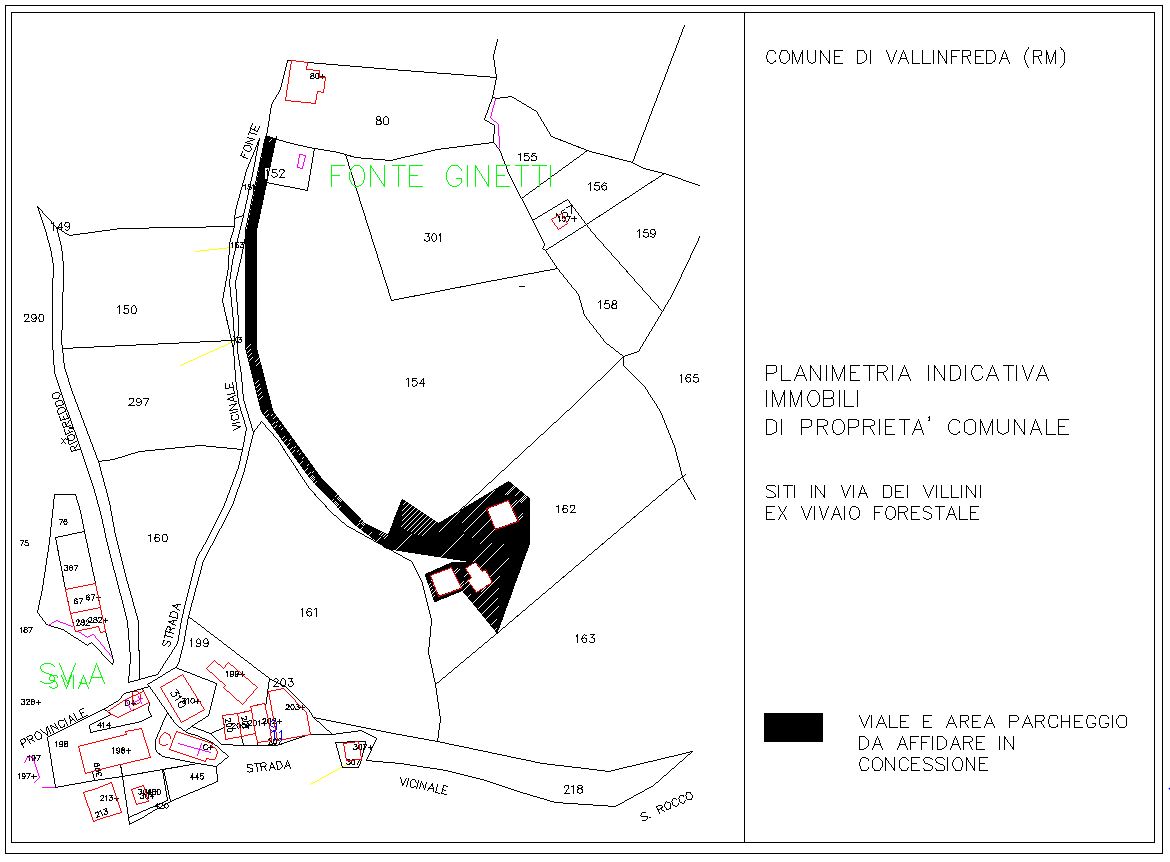 